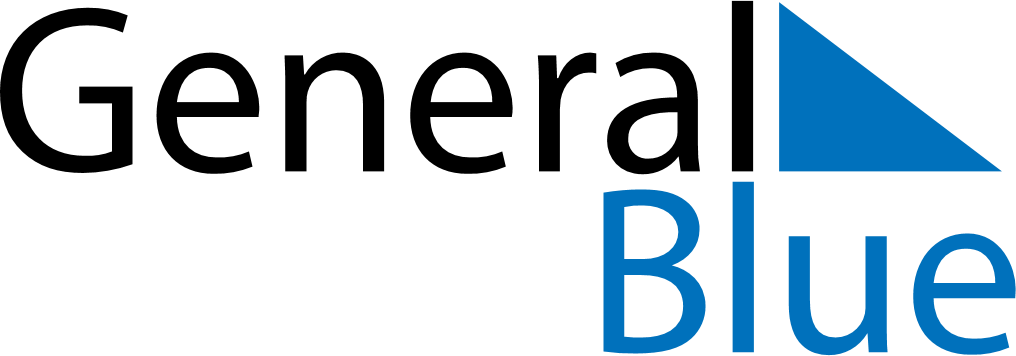 January 2021January 2021January 2021BelarusBelarusSUNMONTUEWEDTHUFRISAT12New Year’s Day3456789Christmas Day10111213141516171819202122232425262728293031